Störungen von Unbekannten bei Big-Blue-Button-Sitzungen– Eine Hilfestellung –Mit dem Einsatz von Videokonferenzsystemen im Rahmen des Distanzunterrichts mehren sich die Berichte über Vorfälle, in denen Unbekannte an Konferenzen teilnehmen und dort auf unterschiedliche, z. T. strafrechtlich relevante Weise den Unterricht stören (sog. Zoombombing). Die Stadt Frankfurt hat hier wertvolle Informationen für diese Fälle zur Verfügung gestellt. Auf der Seite von Klicksafe finden Sie eine Checkliste zu diesem Thema.BigBlueButton bietet verschiedene Möglichkeiten, solche Störungen zu unterbinden. Diese werden Ihnen im Folgenden beschrieben:A Zugang Der Zugang zu einem Raum wird den Schüler*innen i. d. R. über einen Link gewährt. Machen Sie den Schülern klar, dass es nicht erlaubt ist, diesen Link an Dritte weiterzugeben.Zusätzlich können Sie den Raum mit einem Zugangscode absichern. Zwar kann dieser auch weitergegeben werden, aber Sie haben hier die Möglichkeit den Code zu jeder Sitzung auch kurzfristig zu ändern und Ihren Schüler*innen mitzuteilen.  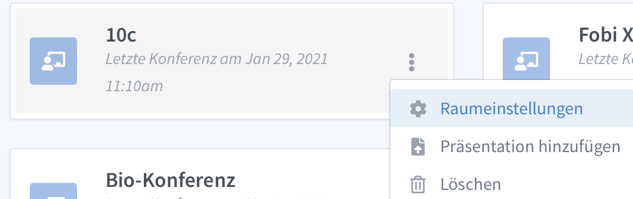 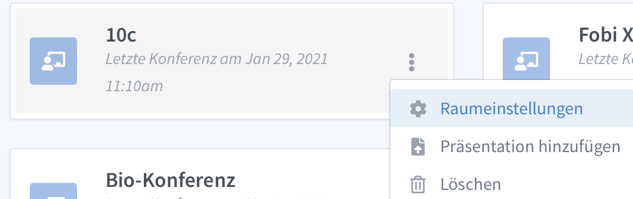 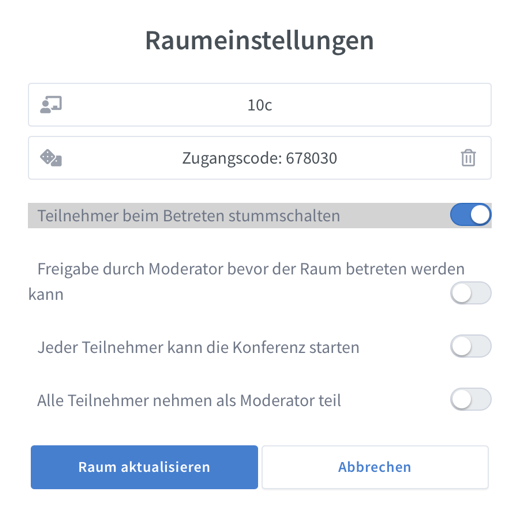 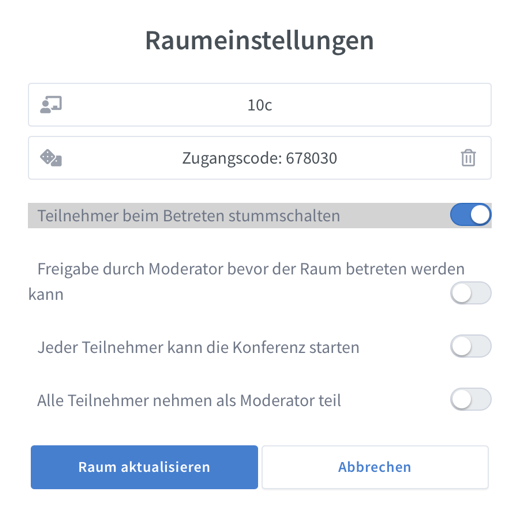 B  Personen entfernen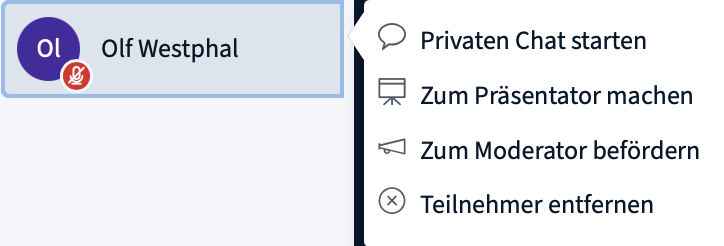 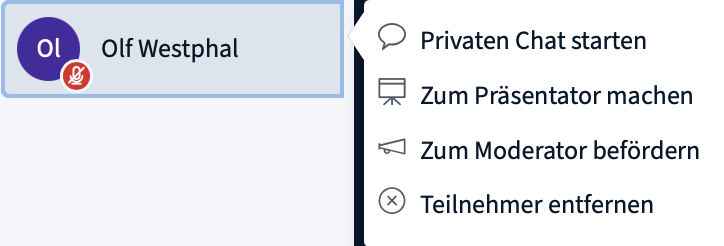 C Teilnehmerrechte einschränken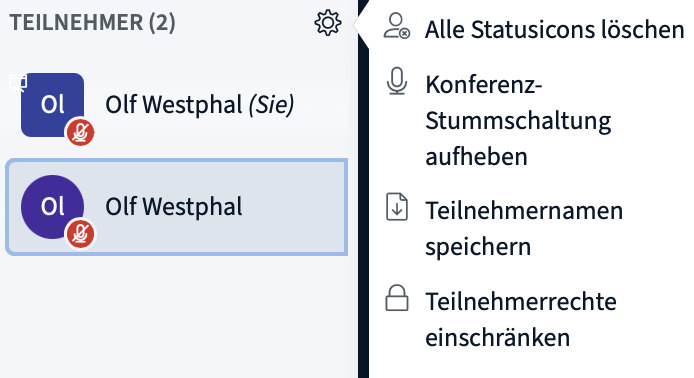 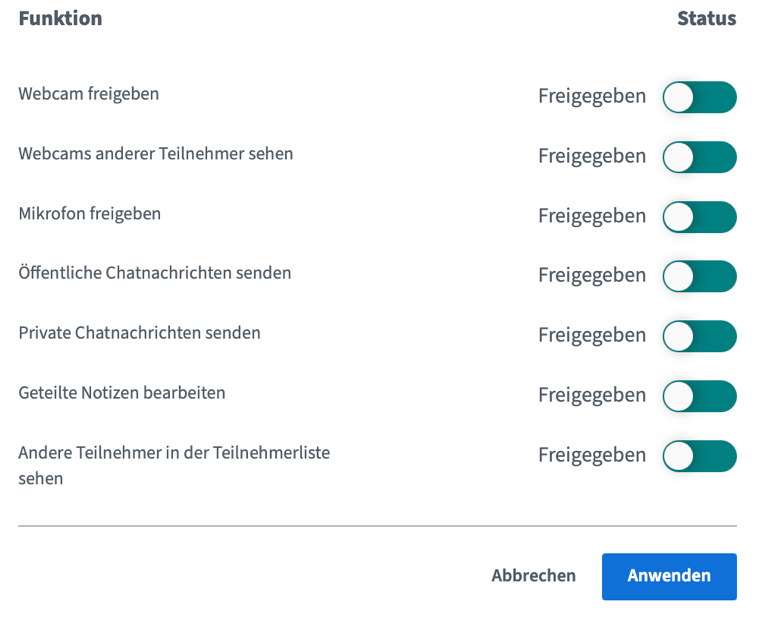 DSollten Sie noch Fragen oder Anregungen haben, können Sie sich gerne per Mail (leiter@medienzentrum-kirchhain.de) oder telefonisch (06422-8500880) an mich wenden. 